*One should remain standing with feet together while reciting the Amidah. It should also be recited from the heart without interruption. Remember, you are standing before the King!*Can replace “Blessed are You, Yahweh” with “Baruch ata Yahweh”*Refer to the Artscroll Siddur concerning the various traditions and other etiquettes when reciting the Amidah. Works Cited: The Complete Artscroll Siddur (Sefard)The Artscroll Weekday Minchah Maariv (Ashkenaz)Tribe pictures from “The Journey Magazine” 2011 Vol. 4Comments or Questions? Email: chad4israel@gmail.comhdym[ larfy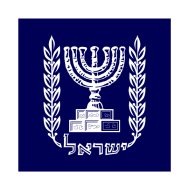 Israel Amidah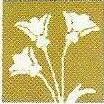 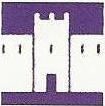 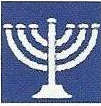 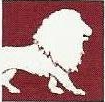 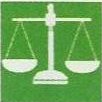 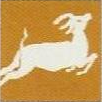 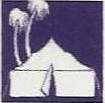 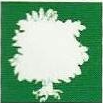 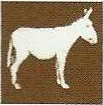 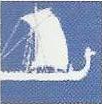 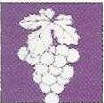 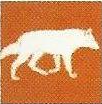 hrf[ hnwmvShemoneh Esrei